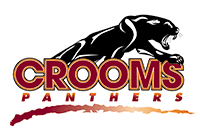 Boys Basketball Game Schedule 2019-2020*(p)= preseasonVarsity Head Coach: Keith Wright wrightkz@scps.k12.fl.us (321) 696-2216Assistant Varsity Coach: Josh Ellis Joshua.t.ellis13@gmail.com (352) 973-5364JV Head Coach: Corey Carter cocarter30@gmail.com (407) 844-0329DateDayOpponentLocationJVVarsity11/18/2019MondayFamily Christian Academy (p)Home6:0011/20/2019WednesdayForest Lake (p)Away5:307:0012/3/2019TuesdayOrangewood Christian SchoolAway5:307:0012/6/2019FridayFather Lopez (Homecoming)Home5:307:0012/9/2019MondayLake Mary High SchoolHome5:307:0012/11/2019WednesdayCornerstone Charter AcademyHome5:307:0012/16/2019MondayCircle ChristianHome6:0012/19/2019ThursdayDME Christmas ClassicAwayTBA12/19/2019FridayDME Christmas ClassicAwayTBA12/19/2019SaturdayDME Christmas ClassicAwayTBA1/7/2020TuesdayTemple Christian SchoolHome6:001/9/2020ThursdayCalvary Christian AcademyAway5:307:001/13/2020MondayCircle ChristianAway6:001/14/2020TuesdayEast River High SchoolAway5:307:001/17/2020FridayTavares High SchoolHome5:307:001/21/2020TuesdayLiberty ChristianHome4:306:001/22/2020WednesdayUniversity High SchoolAway6:007:301/24/2020FridayCornerstone Charter AcademyAway6:007:301/28/2020TuesdayGenevaAway6:001/30/2020ThursdayFirst Baptist Christian (Senior Night)Home5:307:002/4/2020TuesdayFaith ChristianAway6:007:302/5/2020WednesdayFather LopezAway6:007:30